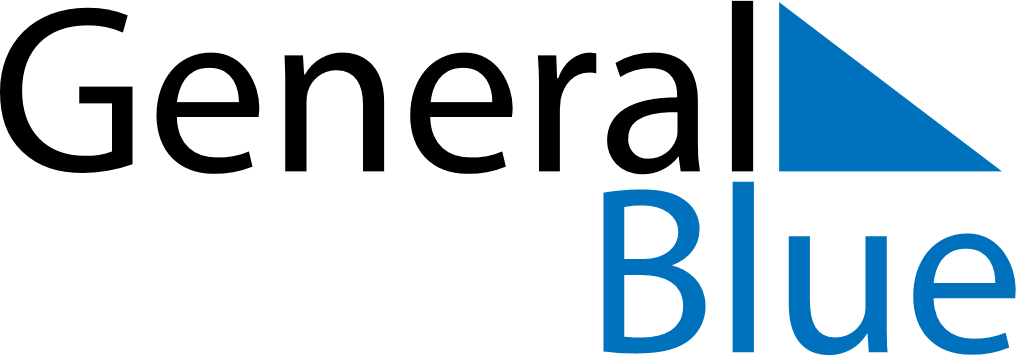 Q1 2026 CalendarCentral African RepublicQ1 2026 CalendarCentral African RepublicQ1 2026 CalendarCentral African RepublicQ1 2026 CalendarCentral African RepublicQ1 2026 CalendarCentral African RepublicQ1 2026 CalendarCentral African RepublicQ1 2026 CalendarCentral African RepublicJanuary 2026January 2026January 2026January 2026January 2026January 2026January 2026January 2026January 2026SUNMONMONTUEWEDTHUFRISAT123455678910111212131415161718191920212223242526262728293031February 2026February 2026February 2026February 2026February 2026February 2026February 2026February 2026February 2026SUNMONMONTUEWEDTHUFRISAT12234567899101112131415161617181920212223232425262728March 2026March 2026March 2026March 2026March 2026March 2026March 2026March 2026March 2026SUNMONMONTUEWEDTHUFRISAT1223456789910111213141516161718192021222323242526272829303031Jan 1: New Year’s DayMar 20: End of Ramadan (Eid al-Fitr)Mar 29: Boganda Day